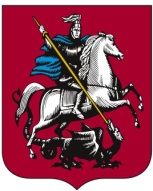 Частное учреждение профессиональная образовательная организация«СТОЛИЧНЫЙ БИЗНЕС КОЛЛЕДЖ»Г. МосквыРоссия, 125009, г. Москва ул. Тверская, д.27, стр.1, ИНН: 7709580548; БИК: 044525787; КПП: 770901001Р/с: 40703810400310000001; К/с: 30101810100000000787; ОКПО: 75537752 в ОАО Банк «УРАЛСИБ» г. Москва. тел.: (495) 699-54-48, (495) 699-53-50, (495)766-84-32; E-mail: info@kolledge.ruСПРАВКА о наличии у профессиональной образовательной организации, осуществляющей образовательную деятельность по основным программам профессионального обучения, специальных условий для получения образования обучающимися с ограниченными возможностями здоровья№п/пНаименование показателяПеречень специальных условий, имеющихся в образовательной организации, в организации, осуществляющей образовательную деятельность (да/нет)1.Информация о наличии в помещениях, зданиях инфраструктуры, обеспечивающей условия для пребывания лиц с ограниченными возможностями здоровьяИнформация о наличии в помещениях, зданиях инфраструктуры, обеспечивающей условия для пребывания лиц с ограниченными возможностями здоровья-наличие приспособленной входной группы здания для ЛОВЗ (пандусы и другие устройства и приспособления)Пандусы-наличие возможности перемещения ЛОВЗ внутри здания (приспособление коридоров, лестниц, лифтов и т.д.)Пандусы-наличие специально оборудованных санитарно-гигиенических помещений для ЛОВЗ (перила, поручни, специализированное сантехническое оборудование и г.д.)Санузлы с сантехническим оборудованием-оснащение зданий и сооружений системами противопожарной сигнализации и оповещения с дублирующими световыми устройствами, информационными табло с тактильной (пространственно-рельефной) информацией и др.Система противопожарной сигнализации и речевого оповещения о пожаре, информационные табло с пространственной информацией2.Сведения об информационном обеспечении доступности профессионального образования и обучения для инвалидов и лиц с ОВЗСведения об информационном обеспечении доступности профессионального образования и обучения для инвалидов и лиц с ОВЗ-наличие адаптированного сайта (указан, ссылку на сайт)WWWbiscol.ru.  WWWbiscolsdo.ru.  -наличие на сайте органи ации информации об условиях обучения инвалидов и лиц с ОВЗ (указать ссылку на раздел сайта)Обеспечение доступных условий обучения лиц с ограниченными возможностями здоровья, паспорт доступности3.Наличие нормативно-правового локального акта, регламентирующего работу с инвалидами и лицами с ОВЗПоложение «0 порядке организации и осуществлении образовательной деятельности». Принято ПЦК (протокол № 1 от 29.08.19 .)4.Система обучения инвалидов и лиц с ОВЗ в организации (отметить все имеющиеся формы)Система обучения инвалидов и лиц с ОВЗ в организации (отметить все имеющиеся формы)-инклюзивная в общих группахВ общих группах-специальная в специализированных группахВозможно -смешанная (частично в общих группах, частично в специальных)Возможно -по индивидуальному учебному плануВозможно -с применением дистанционных технологийИмеется5.Техническое обеспечение образованияТехническое обеспечение образования-использование мультимедийных средств, наличие оргтехники, слайдпроекторов, электронной доски с технологией лазерного сканирования и др.Использование мультимедийных средств, электронной доски-обеспечение возможности дистанционного обучения (электронные УМК для дистанционного обучения, учебники на электронных носителях и др.)Частично используется для заочной формы обучения. Имеется учебно-методическая литература на электронных носителях .В процессе разработки - подготовка электронного УМК для очной и заочной формы обучения-специальное автоматизированное рабочее место (сканирующее устройство, персональных компьютер)Имеется-наличие компьютерной техники и специального программного обеспечения, адаптированных для инвалидов и лиц с ОВЗПрограммы со специальным шрифтом-наличие адаптированного для инвалидов и лиц с ОВЗ производственного оборудования--комплектование библиотек специальными адаптивно-техническими средствами для инвалидов и лиц с ОВЗ («говорящими книгами» на флешкартах и специальными аппаратами для их воспроизведения)--наличие иного адаптированного для инвалидов и лиц с ОВЗ оборудованияИндукционная петля для слабослышащих6.Кадровое обеспечение образованияКадровое обеспечение образования-наличие в штате организации педагогических работников, имеющих основное образование и (или) получивших дополнительное образование для обучения инвалидов и лиц с ОВЗСурдопереводчик по договору-наличие в штате организации ассистента (помощника), оказывающего обучающимся необходимую техническую помощьРазин С.Ю.